Az év tanára 2017 - Nevezési lap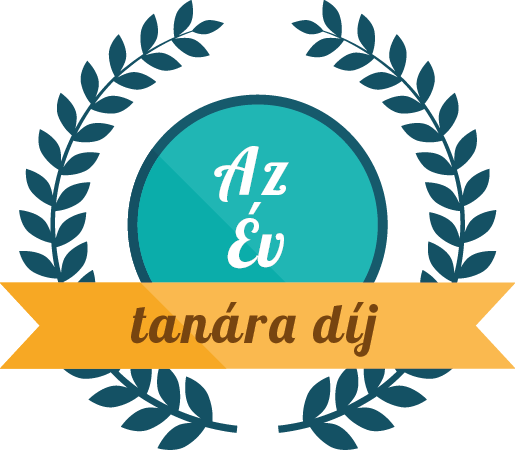 Csak olyan tanár nevezhető, aki részt vesz levelezőversenyeink szervezésében.Iskola neve/település: __________________________Jelölt neve (ide írjátok a tanár nevét, akit neveztek a díjra):______________________________________Milyen tantárgyat tanít? ______________________Miért nevezzük őt? (Ide írjátok le 3-5 mondatban, miért nevezitek tanárotokat a díjra! Ne általánosságokat soroljatok fel, hanem írjatok személyes tulajdonságokat, mutassátok be, mitől jó tanár a jelöltetek!)______________________________________________________________________________________________________________________________________________________________________________________________________________________________________________________________________________________________________Írjatok 2-3 konkrét példát arra, miért tartjátok kiválónak tanárotokat! ________________________________________________________________________________________________________________________________________________________________________________________________________________________________________________________________________________________________________________________________________________________________________________________________________Kik nevezték a tanárt (ide írjátok be olvashatóan a neveteket, és egy email címet, ahol elérhetünk benneteket)? Figyelem! Csak olyan nevek szerepeljenek itt, akik versenyeznek a levelezőversenyeinken!___________________________________________________________________________________________________________________________________________________Azok a diákok indíthatnak eséllyel egy tanárt e megtisztelő címért, akik pontosan kitöltik a nevezési lapot, általánosságok helyett több konkrét példát felsorolnak, és világosan megindokolják, miért éppen az ő tanáruk legyen a nyertes. A zsűri ugyanis az ajánlások alapján választja ki azokat a tanárokat, akiket elhívunk az ünnepélyes díjátadóra. 